allegato IIPROPOSTA – seconda letturaIn virtù degli articoli 3 e 8 della Legge sugli enti (Gazzetta Ufficiale della RS nn. 12/91, 8/96, 36/00 – Sigla: ZPDZC e 127/06 – Sigla: ZJZP), degli articoli 40 e 41 della Legge sull'organizzazione e sul finanziamento dell'educazione e dell'istruzione (Gazzetta Ufficiale della RS nn. 16/07- testo unico ufficiale 5, 36/08, 58/09, 64/09 – rett., 65/09 – rett., 20/11, 40/12 – Sigla: ZUJF, 57/12 – Sigla: ZPCP-2D, 47/15, 46/16 – rett. e 49/16 – rett.), dell'articolo 29 della Legge sulle autonomie locali (Gazzetta Ufficiale della RS nn. 94/07 – testo unico ufficiale, 76/08, 79/09, 51/10, 40/12 – Sigla: ZUJF, 14/15 – Sigla: ZUUJFO e 76/16 – Sentenza della CC)  e dell'articolo 30 dello Statuto del Comune di Isola (Bollettino Ufficiale nn. 15/99, 17/12 e 6/14), il Consiglio del Comune di Isola, riunitosi il ___ alla sua ___ seduta, accoglie il seguenteD E C R E T Odi modifica e integrazione del Decreto sull'istituzione dell'ente pubblico di educazione e istruzione Scuola elementare Vojka Šmuc Isola                                                            Articolo 1Il testo del quarto comma dell'articolo 2 del Decreto sull'istituzione dell'ente pubblico di educazione e istruzione Scuola elementare Vojka Šmuc Isola (Bollettino Ufficiale nn. 6/08 – TUU e 5/10), nel testo a seguire: Decreto, è modificato e recita ora come segue: (4) Fa parte della SE Vojka Šmuc Isola l'unità periferica della scuola. L'unità periferica della scuola opera sotto la denominazione:  Scuola elementare Vojka Šmuc Isola – Unità periferica Korte.Sede dell'unità periferica: Isola, Korte n. 14/C.Articolo 2Il testo del secondo comma dell'articolo 17 è modificato e recita come segue:(2) Il sindaco esercita i seguenti diritti di fondatore: dà il consenso all’introduzione di programmi a standard maggiorato, dà il consenso alla locazione degli ambienti dell’istituto per attività non connesse con l’educazione e l’istruzione dei bambini, dà il consenso al listino dei canoni di locazione degli ambienti di cui all’alinea precedente, dà il consenso al listino dei prezzi di vendita di prodotti e servizi (ad es. refezioni scolastiche per dipendenti ed esterni), dà il consenso all’associazione della scuola in unioni di istituti, per l’espletamento delle mansioni comuni amministrative e di contabilità nonché di altre mansioni comuni.                                                               Articolo 3Il testo dell'articolo 42 del Decreto si modifica e recita ora come segue:(1) L’istituto percepisce i fondi per l’esercizio delle proprie attività dal bilancio dello stato, dal bilancio comunale in conformità con la legge e con lo Statuto del Comune di Isola, dai contributi dei genitori, dai mezzi ricavati dalla prestazione di servizi o dalla vendita di prodotti, da donazioni, da sponsorizzazioni e anche da altre fonti.(2) Compete al fondatore (i.e. al Consiglio comunale) su proposta del preside e del Consiglio d’Istituto deliberare in merito alla ripartizione dell’eccedenza corrente delle entrate sulle uscite, ed in merito alla ripartizione delle eccedenze precedenti, non ancora utilizzate, delle entrate sulle uscite. (3) Il fondatore può adottare la decisione che l’eccedenza delle entrate sulle uscite debba essere versata nel bilancio comunale. Tali mezzi devono essere destinati unicamente al finanziamento degli investimenti e allo sviluppo delle attività dell’ente. (4) La deliberazione in merito alle modalità di copertura dell’eccedenza delle uscite sulle entrate viene adottata dal fondatore, previo ottenimento dei pareri del preside e del Consiglio d’Istituto. X. DISPOSIZIONI TRANSITORIE E FINALI Articolo 4Il presente decreto entra in vigore il quindicesimo giorno successivo a quello della sua pubblicazione nel Bollettino Ufficiale del Comune di Isola.Prot. n.: 600-28/2016Riferimento: 316-8/96Data:                                                                                                               mag. Igor Kolenc                                                                                                                      Sindaco          Prot. n.: 600-28/2016Riferimento: 316-8/96Data:In virtù degli articoli 3 e 8 della Legge sugli enti (Gazzetta Ufficiale della RS nn. 12/91, 8/96, 36/00 – Sigla: ZPDZC e 127/06 – Sigla: ZJZP), degli articoli 40 e 41 della Legge sull'organizzazione e sul finanziamento dell'educazione e dell'istruzione (Gazzetta Ufficiale della RS nn. 16/07 – testo unico ufficiale 5, 36/08, 58/09, 64/09-rett., 65/09-rett., 20/11, 40/12 – Sigla: ZUJF, 57/12 – Sigla: ZPCP-2D, 47/15, 46/16 e 49/16-rett.), dell'articolo 29 della Legge sulle autonomie locali (Gazzetta Ufficiale della RS nn. 94/07 – testo unico ufficiale, 76/08, 79/09, 51/10, 40/12 – Sigla: ZUJF, 14/15 – Sigla: ZUUJFO e 76/16 – Sentenza della CC) e dell'articolo 30 dello Statuto del Comune di Isola (Bollettino Ufficiale del Comune di Isola nn. 15/99, 17/12 e 6/14), il Consiglio del Comune di Isola, riunitosi il ___ alla sua ___ seduta ordinaria, accoglie il seguente atto diD  E  L  I  B  E  R  A1	Si accoglie il Decreto di modifica e integrazione del Decreto sull'istituzione dell'ente pubblico di educazione e istruzione Scuola elementare Vojka Šmuc Isola alla sua seconda lettura.2	Il presente atto di Delibera ha efficacia immediata.Si recapita a:membri del CC,Sindaco,atti,archivio – 2x.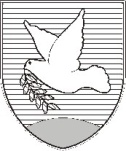 OBČINA IZOLA – COMUNE DI ISOLA  OBČINSKI SVET – CONSIGLIO COMUNALESončno nabrežje 8 – Riva del Sole 86310 Izola – IsolaTel: 05 66 00 100, Fax: 05 66 00 110E-mail: posta.oizola@izola.siWeb: http://www.izola.si/mag. Igor KolencSindaco